TEKNIK PENULISAN KARYA IMIAH
“TUGAS BESAR”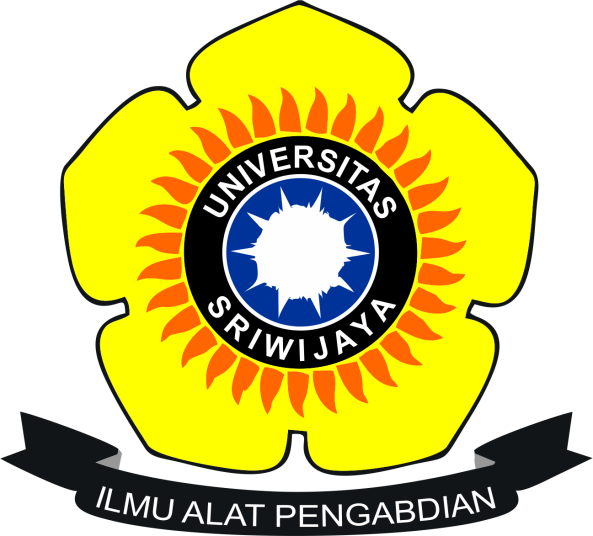 Disusun Oleh:Novriansyah				(09030581721033)TEKNIK KOMPUTER 2017FAKULTAS ILMU KOMPUTERUNIVERSITAS SRIWIJAYA2019JARAK Jarak adalah angka yang menunjukkan seberapa jauh suatu benda berubah posisi melalui suatu lintasan tertentu. Dalam fisika atau dalam pengertian sehari-hari, jarak dapat berupa estimasi jarak fisik dari dua buah posisi berdasarkan kriteria tertentu (misalnya jarak tempuh antara Jakarta-Bandung). Dalam bidang matematika, jarak haruslah memenuhi kriteria tertentu.Hari PertamaPenelitianAlamat : Jl.Tasik No.5, Talang Semut, Kec.Bukit Kecil, Kota Palembang, Sumatera SelatanLokasi : Kambang Iwak Besak (KI Besak) PalembangPengamatanLari pertama dilokasi Kambang iwak besak(KI Besak) saya melakukan lari kecil jarak jauh dengan jarak yang ditempuh 1,20 Km dan waktu 06:08 detik serta kalori yang terbakar yaitu 90kalori serta detak jantung 102 BPMLari Kedua pada lokasi yang sama, Saya melakukan lari kecil jarak jauh dengan jarak yang ditempuh 1,29 Km denga waktu 6:36 serta kalori yang terbakar yaitu 97kaloriLari Ketiga pada lokasi yang sama, Saya melakukan lari kecil jarak jauh dengan steps(langkah) 900, detak jatung 106 BPM dengan kalori yang terbakar yaitu 98kalori dengan waktu berdurasi 6:47 Penyajian data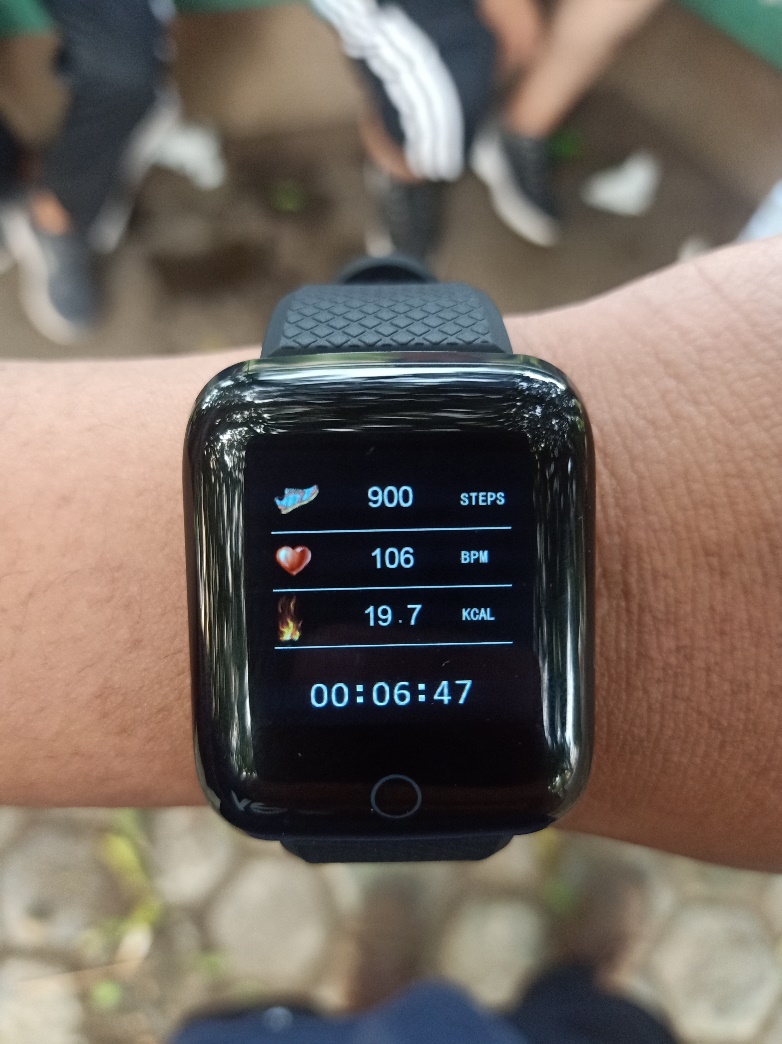 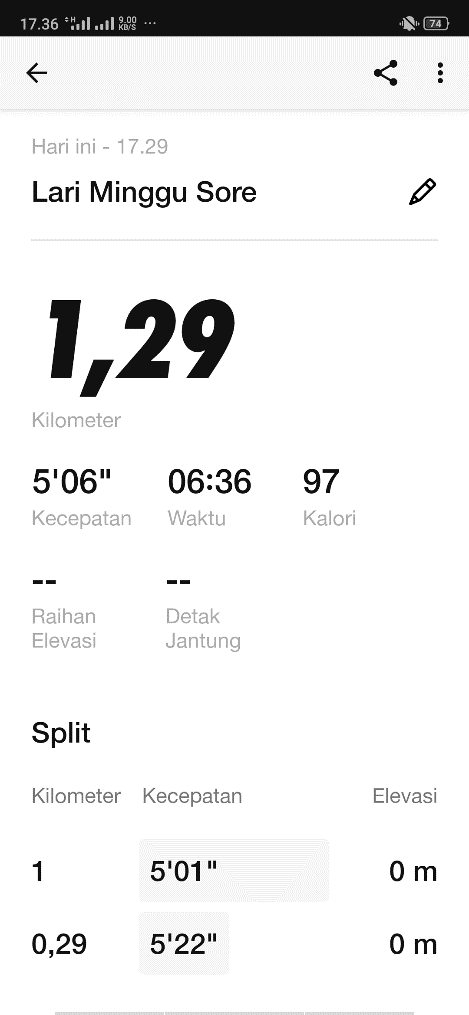 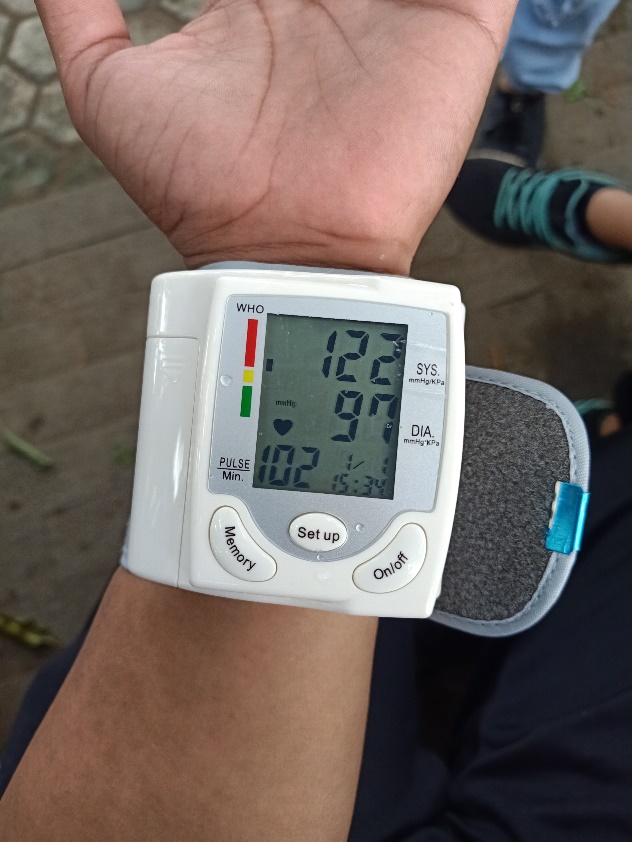 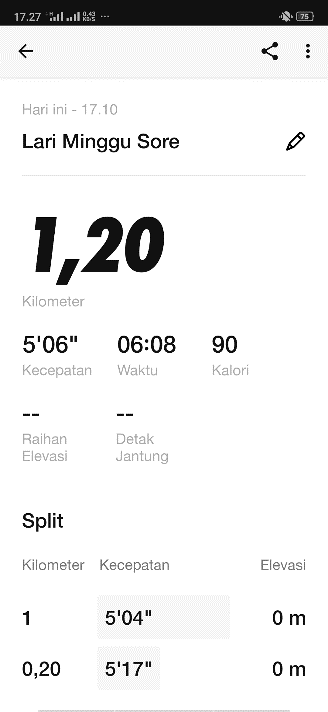 Hari KeduaPenelitianAlamat : Jl. Gubernur H. A Bastari, 15 ulu, Kecamatan Seberang Ulu 1, Kota Palembang, Sumatera Selatan Lokasi : Stadion Gelora Sriwijaya JakabaringPengamatanLari Pertama pada lokasi Stadion Gelora Sriwijaya yaitu lari jarak jauh dengan jarak 1,61Km kecepatan rata-rata 5’15”/Km dengan waktu 8:26 detik dan kalori yang terbakar yaitu 120 kaloriLari Kedua pada lokasi yang sama dengan melakukan lari jarak pendek yaitu 0,78Km kecepatan rata-rata 5’07”/Km dengan waktu 04:01 detik dengan kalori yang terbakar yaitu 58 kaloriPenyajian Data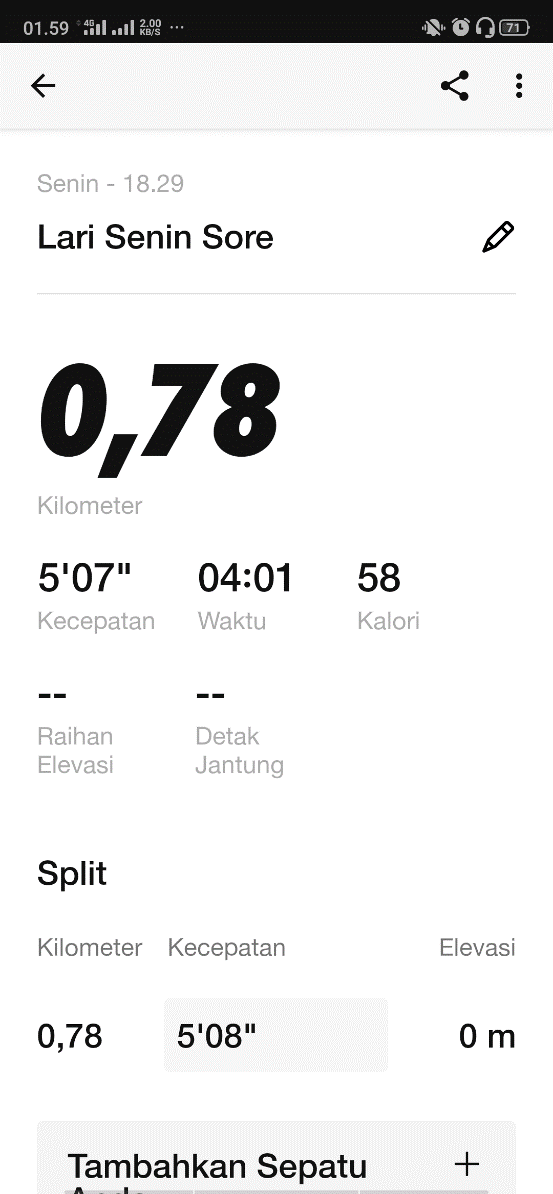 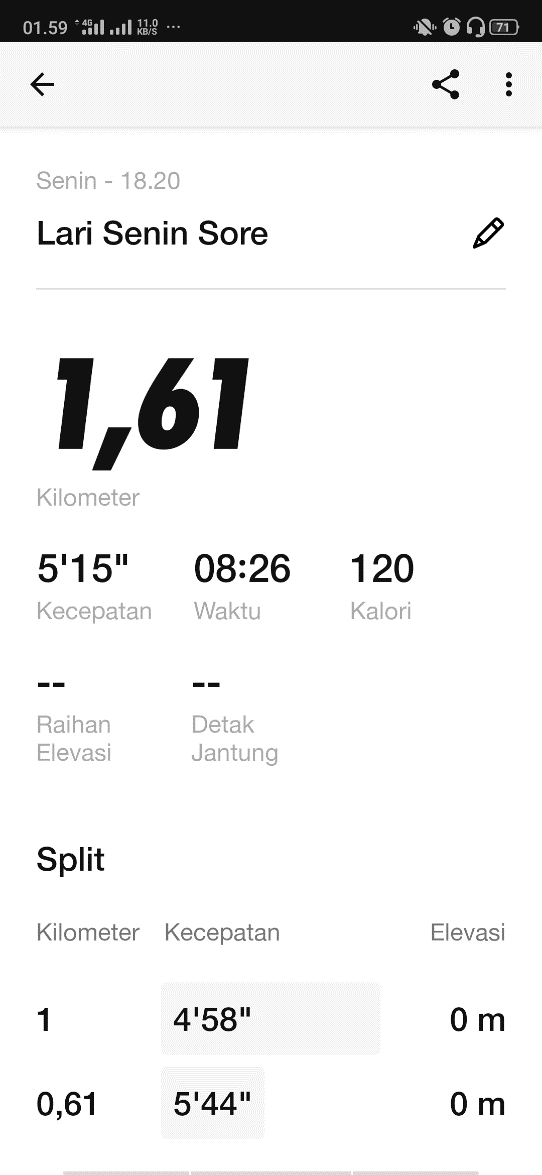 HariLokasiKecepatan dan jarakWaktuKaloriDetak JantungHari PertamaKambang Iwak Besak (KI Besak) Palembang5’06”/Km(1,20Km)5’06”/Km(1,29Km)5’06”/Km(1,30Km)06:08 detik06:36 detik06:47 detik90Cal97Cal98Cal102BPM104BPM106BPM
Hari KeduaStadion Gelora Sriwijaya Jakabaring5’16”/Km(1,61Km)5’07”/Km(0,78Km)08:26 detik04:01 detik120Cal58Cal----